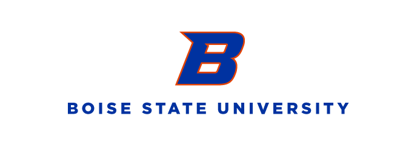 Self-Advocacy: Knowing Your NeedsWhat is Self-Advocacy?Self-advocacy is how you represent yourself, your views, your interests, and your needs. It’s being able to use self-awareness to determine your needs and how to get what you need. The three parts to self-advocacy are: (1) knowing yourself, (2) knowing your needs, and (3) knowing how to get what you need. This activity will help you in understanding the second part of self-advocacy: knowing your needs.I use an IEP/504 plan in school because… (say why below). These two things DO help me learn:These two things DO NOT help me learn:Use the table to organize your thoughts about your accommodations. My accommodationsReason for my accommodationsOn a scale of 1-4, I would rate my accommodations as:1 = not helpful2 = sometimes helpful3 = often helpful4 = always helpfulExample: Extra time on tests. It takes me longer to read the test questions than it does for other kids.4